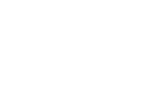 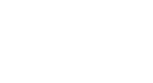 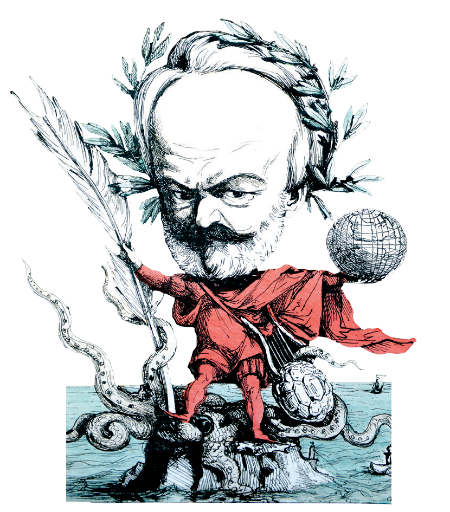 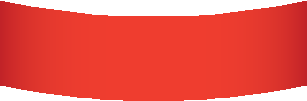 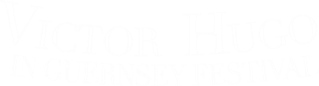 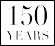 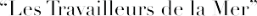 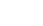 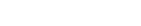 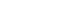 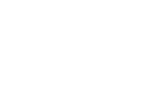 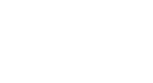 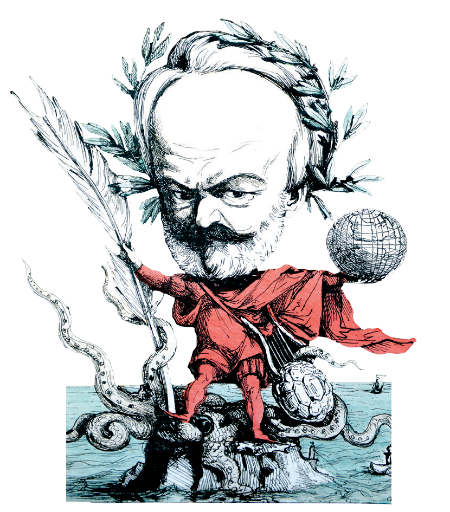 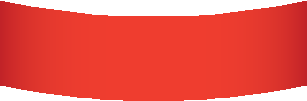 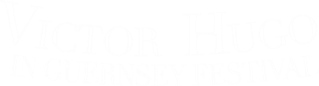 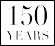 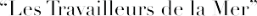 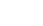 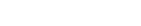 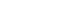 Victor Hugo In Guernsey Festiv Programme2nd to 10th April 2016There is to be a Festival in April 2016 to commemoratethe 150th Anniversary of the publication of Toilers of the Sea, a world famous novel written in Guernsey byVictor Hugo during his exile.Exhibition of Cartoons (Caricatures) of Victor Hugo during his exile.24 Enlargements in the Market Inner Street for 2 weeks from 2 April.Originals at the Archive Centre, St. Barnabas for 1   week.Seminar on the life of Hugo in exile.Four acknowledged world experts on Hugo speaking in day-long  seminar  with Q&A.Saturday 2nd April at Les  Cotils.Victor Hugo ConcertThe programme is still being formulated but will feature International Canadian pianist, singer and songwriter, Alain Lecompte.Saturday 2nd April at St. James.The Art of HugoLecture by Martin Morgan on Victor Hugo’s artistic work. Martin was the instigator of the Folio publication of  Toilers.Date & location to follow.The Soul of the Sea – Video Performance. Continuous presentation of the previous performance at The Town Church of Magnus Buchanan’s tribute to ‘Toilers’ with paintings by Charlie, his   wife.Date & location to follow.The Soul of the Sea – Live  Performance.A 40 minute performance by local actors with Charlie’s paintings projected at the same  time.Includes a talk by Gregory on the relationship   ofTravailleurs to local events at the time.Hugo’s BanquetA Six course lunch for 200, replicating a dinner given by Hugo for friends at Hauteville House. It will include live performances of music and  drama.Sunday 3rd April in The Market Inner Street.In the Footsteps of  Hugo.A full programme of guided walks and tours of St. Peter Port and Guernsey by Accredited Guides. Centred on the Festival desk.Toilers’ Shop Competition.A six-week in-shop (24 shops) competition for local children and visitors.Festival  educational programmeThe Festival has an extensive programme to stimulate interest in Hugo in schools and youth organisations. Competitions for writing, poetry, photography, dance and drama are being organised for all age groups. The Festival also hopes to provide  storytellers.The winners in all clases will be exhibited in St. Peter Port and dance and drama winners will be performed during  the Banquet.Victor Hugo’s famous feeding the poorThe Festival hopes to recreate Hugo’s famous meals for the poor in Primary  Schools.Hugo’s GuernseyAn exhibition of photographs and objects associated with the period of Hugo’s exile at The Priaulx   Library.Toilers of the SeaAn exhibit of Hugo memorabilia and photographs from the Islands Museum resources.At The Candie Museum.The Festival is being organised by: ‘The Victor Hugo in Guernsey Society’ The Society is a registered charity  CH507.Bankers: HSBC.Website: victorhugoinguernsey.ggFestival Director: Roy  Bisson:T: 07781 100 296, E: Roy@Bisson.comFestival Chairman: Gregory Stevens   Cox:T: 722920, E: toucan.guernsey@gmail.com Issue: 13.09.2015